20. September 2019								PM-Nr.: 10/2019 Nach Teilübernahme jetzt vollständiger Erwerb der Max Holder GmbH durch die Kärcher GruppeKärcher übernimmt Holder Nach dem teilweisen Einstieg des Reinigungsspezialisten Kärcher in die Max Holder Unternehmensgruppe im Juli dieses Jahres ist jetzt die angestrebte komplette Übernahme erfolgt. Die Alfred Kärcher SE & Co. KG hat den renommierten Hersteller von multifunktionalen Kommunalfahrzeugen vollständig in ihren Firmenverbund aufgenommen. „Wir werden in Zukunft von den Synergieeffekten in den Bereichen Entwicklung, Einkauf, Produktion und Vertrieb profitieren und beide Marken noch erfolgreicher machen“, so Hartmut Jenner, Vorsitzender des Vorstands der Alfred Kärcher SE & Co. KG. „Die Max Holder Unternehmensgruppe verfügt als Marktführer für Geräteträger über außerordentliche Kompetenzen in der Entwicklung und Herstellung von Kommunalfahrzeugen und ergänzt das Produktportfolio von Kärcher damit ideal.“ Holder wird als eigenständiges Unternehmen am Standort Reutlingen weitergeführt. Alle Arbeitsplätze bleiben erhalten. Ebenso werden die Marke Holder, das Produktportfolio sowie die Vertriebsstruktur bestehen bleiben. Der 1888 gegründete Traditionsbetrieb verfügt über ein weltweites Netz mit mehr als 250 Vertriebs- und Servicepartnern und eine starke Präsenz in Nordamerika. Kommunale Geräteträger sind in unterschiedlichen Leistungsklassen erhältlich und dank einer Vielzahl von Anbaugeräten für zahlreiche Aufgaben im Jahresverlauf wie Kehren, Mähen oder Schneeräumen geeignet. Abdruck frei, Belegexemplar erbeten 1.384 ZeichenMax Holder GmbHDie Max Holder GmbH ist einer der führenden Hersteller von multifunktionalen Systemfahrzeugen für den Winterdienst, zur Wege- und Straßenreinigung, für die Grünflächenpflege sowie für zahlreiche Spezialanwendungen. Das 1888 gegründete Traditionsunternehmen aus Baden-Württemberg bietet weltweit gemeinsam mit mehr als 250 Vertriebs- und Servicepartnern professionelle Komplettlösungen und individuelle Serviceleistungen aus einer Hand.Über KärcherKärcher ist weltweit führender Anbieter für Reinigungstechnik. Das Familienunternehmen beschäftigt in 72 Ländern und mehr als 127 Gesellschaften über 13.000 Mitarbeiter. Für einen weltweit lückenlosen Kundendienst sorgen 50.000 Servicestellen in allen Ländern. Im Jahr 2018 erzielte Kärcher mit mehr als 2,525 Mrd. Euro den höchsten Umsatz in seiner Geschichte.Pressekontakt HolderFranziska Reiche
Leitung Marketing & Kommunikation
f.reiche@max-holder.com
Telefon: +49 7121 930729-281Mahdenstr. 8
72768 Reutlingen
Pressekontakt KärcherDavid Wickel-BajakDirector Communications Corporate, Products & Channelsdavid.wickel-bajak@de.kaercher.comTelefon: +49 7195 14-2309Alfred-Kärcher-Str. 28-4071364 WinnendenBildtextFoto: Max Holder GmbH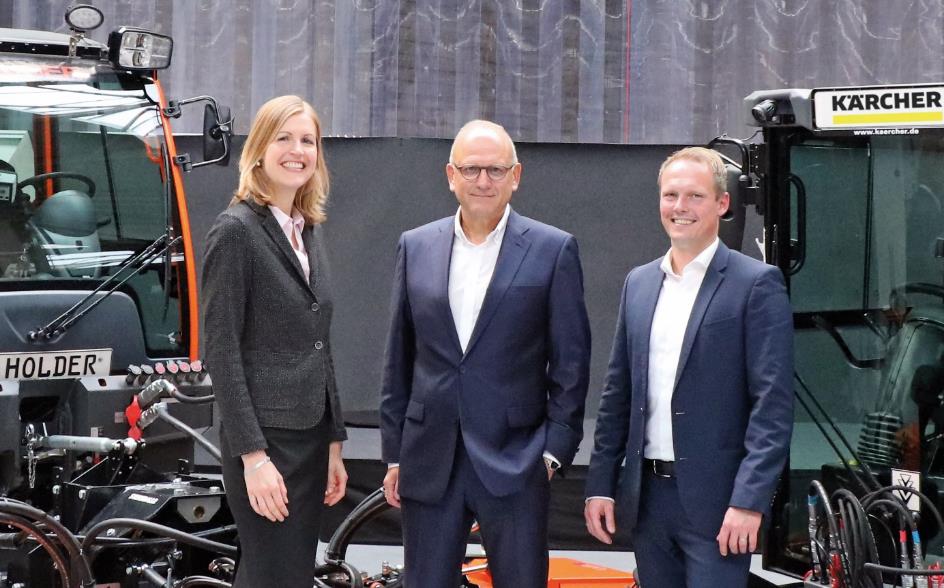 Zukünftige Geschäftsführung der Max Holder GmbH (v.l.n.r.): 
Stefanie Pollmann (CFO), Michael Häusermann (CEO), Christian Mayer (CTO)Downloadwww.max-holder.com/pressemeldungen